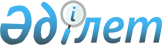 "Жолдарды жобалауға, салуға, жөндеуге, күтіп-ұстауға және оларды жол жүрісі қауіпсіздігін қамтамасыз ету бөлігінде басқаруға арналған нормативтік, жобалау және техникалық құжаттаманы келісу және бекіту қағидаларын бекіту туралы Қазақстан Республикасы Ішкі істер министрінің 2015 жылғы 12 наурыздағы № 208 бұйрығына өзгеріс енгізу туралыҚазақстан Республикасы Ішкі істер министрінің м.а. 2022 жылғы 30 қыркүйектегі № 783 бұйрығы. Қазақстан Республикасының Әділет министрлігінде 2022 жылғы 4 қазанда № 29991 болып тіркелді
      БҰЙЫРАМЫН:
      1. "Жолдарды жобалауға, салуға, жөндеуге, күтіп-ұстауға және оларды жол жүрісі қауіпсіздігін қамтамасыз ету бөлігінде басқаруға арналған нормативтік, жобалау және техникалық құжаттаманы келісу және бекіту қағидаларын бекіту туралы Қазақстан Республикасы Ішкі істер министрінің 2015 жылғы 12 наурыздағы № 208 бұйрығына (Нормативтік құқықтық актілерді мемлекеттік тіркеу тізілімінде № 10690 болып тіркелген) мынадай өзгеріс енгізілсін: 
      Көрсетілген бұйрықпен бекітілген Жолдарды жобалауға, салуға, жөндеуге, күтіп-ұстауға және оларды жол жүрісі қауіпсіздігін қамтамасыз ету бөлігінде басқаруға арналған нормативтік, жобалау және техникалық құжаттаманы келісу және бекіту қағидаларына: 
      5-тармағы мынадай редакцияда жазылсын:
      "5. Уәкілетті орган жолдарды жобалауға, салуға, жөндеуге, күтіп-ұстауға және оларды жол жүрісі қауіпсіздігін қамтамасыз ету бөлігінде басқаруға арналған нормативтік, жобалау және техникалық құжаттаманы мүгедектігі бар адамдарға тең қолжетімділікті қамтамасыз ету мақсатында олардың қажеттіліктерін ескере отырып келіседі.".
      2. Қазақстан Республикасы Ішкі істер министрлігінің Әкімшілік полиция комитетіне Қазақстан Республикасының заңнамасында белгіленген тәртіпте:
      1) осы бұйрықты Қазақстан Республикасы Әділет министрлігінде мемлекеттік тіркеуді;
      2) осы бұйрықты Қазақстан Республикасы Ішкі істер министрлігінің ресми Интернет-ресурсында орналастыруды;
      3) осы бұйрықты Қазақстан Республикасы Әділет министрлігінде мемлекеттік тіркегеннен кейін он жұмыс күні ішінде осы тармақтың 1) және 2) тармақшаларында көзделген іс-шаралардың орындалуы туралы мәліметтерді Қазақстан Республикасы Ішкі істер министрлігінің Заң департаментіне ұсынуды қамтамасыз етсін.
      3. Осы бұйрықтың орындалуын бақылау Қазақстан Республикасы Ішкі істер министрінің жетекшілік ететін орынбасарына жүктелсін.
      4. Осы бұйрық алғашқы ресми жарияланған күнінен кейін күнтізбелік он күн өткен соң қолданысқа енгізіледі.
					© 2012. Қазақстан Республикасы Әділет министрлігінің «Қазақстан Республикасының Заңнама және құқықтық ақпарат институты» ШЖҚ РМК
				
      Қазақстан Республикасы Ішкі істер министрінің міндетін атқарушы полиция генерал-лейтенанты 

М. Кожаев
